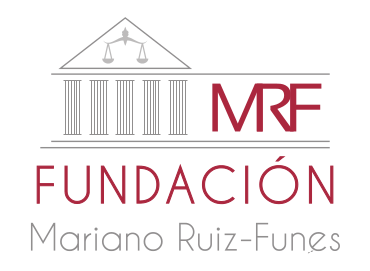 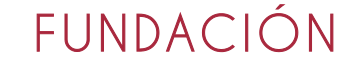 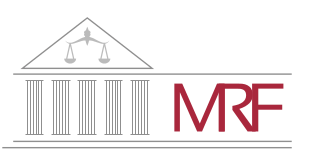 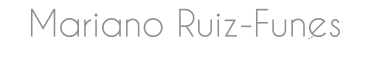 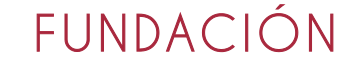 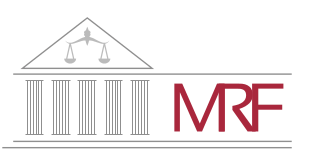 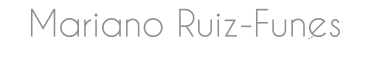 ¿Están nuestros hijos a salvo en Internet?temáticaLos menores tienen acceso a dispositivos electrónicos y telemáticos a edades más tempranas, y con ello el acceso a redes sociales y la puerta abierta a todo tipo de peligros y riesgos.Las ponentes, auténticas expertas en la materia, trataran de dar respuestas a cuestiones como: ¿conocemos realmente cuál es la normativa legal en esta materia?; ¿a qué edad pueden los menores acceder a este tipo de redes sociales?; ¿existe algún control de verificación y autentificación de este tipo de requisito?; ¿pueden los padres acceder a las cuentas privadas de sus hijos menores?; ¿pueden los padres subir fotografías de sus hijos menores a Internet?, ¿cuál es la nueva regulación los ciberdelitos que más afectan a los menores como “sexting”, “child grooming”, “sextorsión”, “cyberstalking” o “ciberbullying”? ¿cómo debemos actuar ante el centro educativo ante un caso de acoso o ciberacoso? ¿cómo reparar el impacto psicológico del uso de  las nuevas tecnologías por los  menores? .ponenciasLos peligros de internet y la red en menores y los sistemas de control parental.  Responsabilidad penal del menor y Responsabilidad civil de los padres.; a cargo de Doña Miriam Guardiola, abogada del Ilustre Colegio de Abogados de Murcia  y   mediadora. Seleccionada para proyecto europeo  TRACHILD en colaboraciónc con el Consejo General de la Abogacía Española. Protocolos de actuación con centros educativos en casos de acoso y ciber acoso  a cargo de Doña Laura López, abogada del Ilustre Colegio de Abogados de Murcia, mediadora y experta en protocolos de actuación con centros escolares.Doña Paloma López, licenciada en psicología, psicoterapeuta especializada en niños y adolescentes, experta en ciberacoso y creadora del método Feelgood Family  coordinaciónDon  Pedro Luis Salazar, abogado  y Director de la Fundación
ENTRADA LIBRE HASTA COMPLETAR AFOROColabora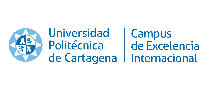 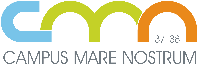 Ciclo Derecho y SociedadMesa redonda/Ciberdelitos y MenoresMartes, 12 de diciembre,  18:30 horas
Salón Sebastián Feringán ESCUELA TÉCNICA SUPERIOR DE INGENIERÍA INDUSTRIAL (UPCT) Campus Muralla del MarCartagenaEntrada libre hasta completar aforo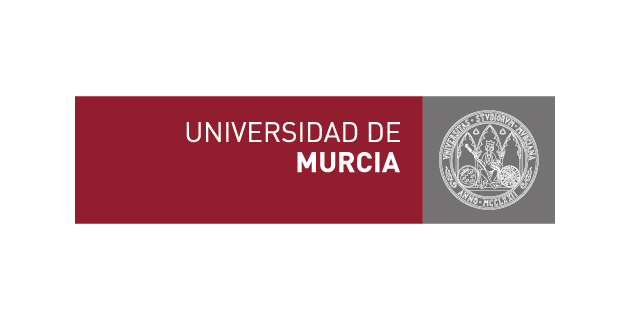 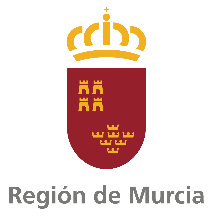 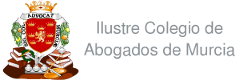 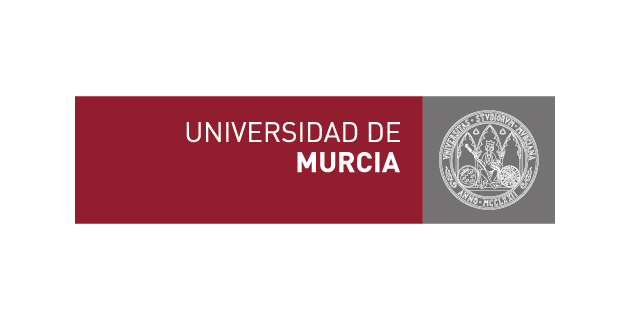 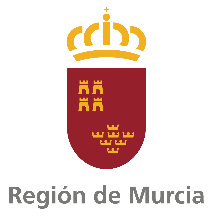 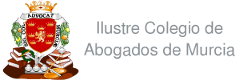 